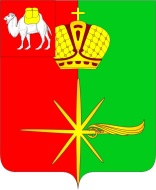 АДМИНИСТРАЦИЯКАРТАЛИНСКОГО ГОРОДСКОГО ПОСЕЛЕНИЯЧЕЛЯБИНСКОЙ ОБЛАСТИРАСПОРЯЖЕНИЕРуководствуясь Федеральным законом Российской Федерации                             от 02.05.2006 года № 59-ФЗ «О порядке рассмотрения обращения граждан Российской Федерации»:1. Утвердить прилагаемый график приема граждан по личным вопросам главой Карталинского городского поселения.2. Распоряжение администрации Карталинского городского поселения от 25.02.2011 года № 44-р «Об организации личного приема граждан» признать утратившим силу.3. Настоящее распоряжение разместить на официальном сайте администрации Карталинского муниципального района.4. Контроль за исполнением настоящего распоряжения оставляю за собой.Глава Карталинскогогородского поселения                                                                           В.Н. ВеретаУТВЕРЖДЕНраспоряжением администрацииКарталинского городского поселенияот ___01.04.___2021 года №__28-р__ГРАФИК приема граждан Карталинского городского поселения главой Карталинского городского поселения«__01___»____04____2021 г. №___28-р____г. КарталыОб утверждении графика       приема граждан по личным вопросам в администрации Карталинского городского поселения№п/пФИО руководителяДни приемаВремяМесто приемаТелефон1.ВеретаВладимир Николаевич1 среда13:00кабинет, 2 этаж8 (35133) 2-18-85